Carbon Invitational 2017Fee: $65 per school $3 per runner for smaller schoolsPlease bring checks at packet pick up, bibs for all registered athletes will be provided. (Runnercard will be handling all the timing so if you make changes the day of the race you will be charged $3 per athlete.)Date: Wednesday September 20th Place: Carbon Country Club Golf Course 3055 N. Highway 6START Time: 3:00 Jr. High school boys and girls combined3:30 High school boys4:00 High school girlsAwards 5:00 pm Top 15 in each division will receive a medalTop three Varsity team trophiesPlease note: portable restrooms will be available but please make sure your athletes are aware of no changing facilities. The clubhouse will not be available to athletes. We have had minor problems on the Golf course in the past, please remind your athletes to stay off the greens as well as the sand bunkers. Thanks The map is attached below, please note it is now two loops 1.5 miles a loop. Coaches have complained about the sharp turns in the past so this year I attempting this approach. The junior high will run one lap and the high school will complete two loops. The start and finish are where they have been in the past. Maps will be available at packet pick up as well. 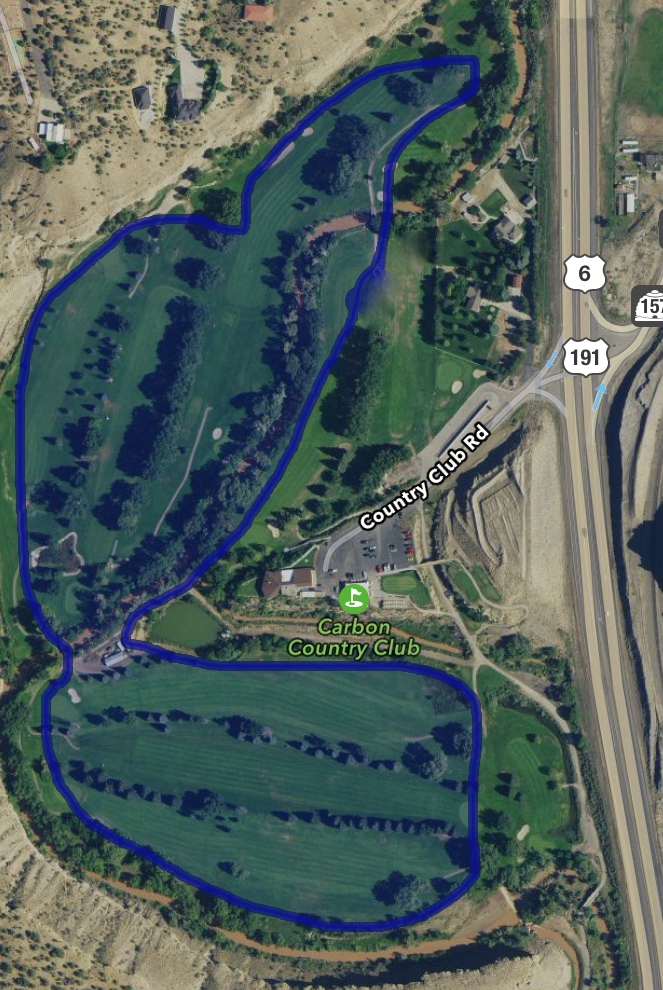 